Договор о патентной кооперации (PCT)Комитет по техническому сотрудничествуТридцатая сессияЖенева, 8–12 мая 2017 г.Продление назначения Шведского ведомства по патентам и регистрации в качестве Международного поискового органа и Органа международной предварительной экспертизы 
в рамках PCTДокумент подготовлен Международным бюроВсе действующие международные органы были назначены Ассамблеей PCT на срок, заканчивающийся 31 декабря 2017 г.  Как следствие, в 2017 г. Ассамблея должна будет принять решение о продлении назначения каждого из действующих международных органов, который пожелает получить продление срока своего назначения, и для этого предварительно запросить мнение Комитета (см. статьи PCT 16(3)(e) и 32(3)).  Информация о данной процедуре и роли Комитета приводится в документе PCT/CTC/30/INF/1.Шведское ведомство по патентам и регистрации подало заявление о продлении своего назначения в качестве Международного поискового органа и Органа международной предварительной экспертизы в рамках PCT 1 марта 2017 г.  Это заявление приведено в приложении к настоящему документу.Комитету предлагается высказать свое мнение по данному вопросу.[Приложение следует]Заявление Шведского ведомства по патентам и регистрации о продлении его назначения в качестве Международного поискового органа и Органа международной предварительной экспертизы 
в рамках PCT1 – Общие сведенияНазвание ведомства или межправительственной организации:  Patent- och Registreringsverket (PRV)Шведское ведомство по патентам и регистрации (PRV)Дата получения заявления Генеральным директором: 1 марта 2017 г.Сессия Ассамблеи, на которой будет рассмотрен вопрос о назначении:  Сорок девятая сессия Ассамблеи PCT (2017 г.).Ожидаемое начало деятельности в качестве МПО/ОМПЭ:Уже осуществляется.Действующие МПО/ОМПЭ, помогающие в оценке соответствия критериямПри продлении назначения не применимо, но см. примечание в разделе 9.2– Основные критерии:  минимум требований для назначения2.1 – Возможности для проведения поиска и экспертизыПравила 36.1(i) и 63.1(i):  Национальное ведомство или межправительственная организация должны иметь по крайней мере 100 сотрудников, занятых полную рабочую неделю и обладающих достаточной технической квалификацией для проведения поиска и экспертизы.Количество сотрудников, обладающих квалификацией для проведения поиска и экспертизы:  В последние годы число отвечающих требованиям сотрудников варьировалось между 110 и 180;  на 2017 г. ведомство расширяет численность экспертов еще на 23 полных штатных единицы в дополнение к вышеприведенным цифрам. *Минимальные квалификационные требования:  магистр наук или эквивалентная степень, владение шведским и английским языками на уровне C, владение немецким или французским языком на уровне B и способность понимать второй из этих языков, сдача письменных экзаменов после прохождения внутреннего 18-месячного курса подготовки экспертов (см. ниже).Программы подготовкиЭксперты и административный персонал участвуют в эффективных программах начальной подготовки и повышения квалификации.  Для проверки получения и сохранения ими необходимых компетенций они сдают экзамены (выполняют тестовую экспертизу) различных уровней.  При прохождении программы подготовки, которая длится как минимум 18 месяцев и состоит примерно из 150 учебных часов, будущий эксперт работает под руководством нескольких наставников, отвечающих за результативность его обучения.  Внутренняя подготовка ведется при помощи подробных письменных учебных материалов и онлайновых программ.  В программу обучения экспертов также входят языковые курсы (немецкий, французский, деловой английский).Каждый эксперт каждые пять лет посещает комплексный курс переподготовки.  Кроме того, по итогам ежегодных проверок качества или при возникновении новых ситуаций или инструкций проводятся семинары.  Директора по согласованию с работником организуют индивидуальные образовательные программы, касающиеся как законодательства об интеллектуальной собственности, так и технических аспектов.  Эти учебные программы включают:  практикумы (внутренние), обмен экспертами, внутренние/внешние семинары и курсы.  Для обеспечения последовательности и качества работы разработана обширная программа перекрестного поиска/экспертизы. Эксперты-патентоведы обучаются по специальной программе, которую посещают высоко квалифицированные патентные эксперты.  Эта широкая программа длится несколько лет параллельно с выполнением основных обязанностей по поиску и экспертизе.  Она оканчивается экзаменом и защитой квалификационной работы.Все сотрудники информируются о важности соблюдения критериев и стандартов качества еще в рамках вводного курса при начале своей работы в PRV.  Основную ответственность за поддержание этой осведомленности несет директор по управлению качеством.Правила 36.1(ii) и 63.1(ii):  Это ведомство или организация должны иметь в своем распоряжении или иметь доступ, по крайней мере, к минимуму документации, упомянутому в правиле 34, соответствующим образом подобранному для целей поиска, на бумаге, в микроформах или на электронных носителях.Доступ к минимуму документации для целей поиска:  ( x )	Полный доступПоисковые системы:  EPOQUENet, STN, Questel, Mintel GNDP, служба поиска по внутренней библиотеке.Правила 36.1(iii) и 63.1(iii):  Это ведомство или организация должны иметь штат, который способен проводить поиск и экспертизу в необходимых областях техники и который обладает достаточными языковыми знаниями для понимания, по крайней мере, тех языков, на которых написан или на которые переведен минимум документации, упомянутый в правиле 34.Язык(и), на котором (-ых) могут подаваться и обрабатываться национальные заявки:  Шведский, английский.Принимаются заявки, подаваемые на всех скандинавских языках (см. пункт 3 ниже).Другие языки, которыми владеет большое число экспертов:  Немецкий, французский.Сервисы, способствующие проведению поиска или пониманию известного уровня техники на других языках:  Средства машинного перевода, CPMT, K-PION, PAJ.2.2 – Система управления качеством Правила 36.1(iv) и 63.1(iv):  Это ведомство или организация должны иметь систему управления качеством и механизмы внутреннего контроля в соответствии с общими правилами международного поиска. PRV имеет долгий опыт качественной работы и следует международным стандартам управления качеством с середины 1990-х годов.  В конце 1990 г. мы скорректировали свои патентные процедуры в соответствии с принципами системного управления качеством (TQM), а также начали работать по планам непрерывного совершенствования и проводить оценку в соответствии с Общей структурой оценки (CAF).  В 2006 г. PRV приняло решение перейти на стандарт управления качеством ISO 9001:2000, и в октябре 2007 г. всё ведомство и все выполняемые в нем процессы, включая, разумеется, процедуры выдачи национальных и международных патентов (PCT), были сертифицированы по ISO 9001. В 2015 г. была проведена последняя внешняя оценка на соответствие стандарту ISO 9001:2008, по итогам которой внешние эксперты пришли к заключению, что:  «Система управления качеством полностью соответствует стандарту ISO 9001:2008, является хорошо продуманной и образцовой для управления качеством в государственном секторе».В сентябре 2016 г. всё ведомство было повторно сертифицировано на соответствие новому стандарту ISO 9001:2015.Отчеты о СУК, составленные на основе шаблона для международных органов в отношении требований главы 21 Руководства PCT по проведению международного поиска и международной предварительной экспертизы, можно найти на сайте ВОИС по адресу:  http://www.wipo.int/pct/en/quality/authorities.html. 3 – Предполагаемый объем деятельностиЯзык(и) предоставления услуг:Для международных заявок — датский, английский, финский, норвежский, шведский.  Также французский в случае поступления заявок из государств, указанных в пункте (b) ниже.Государство (-а) или получающее ведомство (получающие ведомства), на которое (-ые) будет распространяться компетенция органа:Орган будет действовать от имени следующих государств: (a) Дания, Финляндия, Исландия, Норвегия, Швеция; (b) государства, которые в соответствии со сложившейся практикой Генеральной Ассамблеи Организации Объединенных Наций считаются развивающимися странами, при условии заключения Швецией для этой цели соглашений с такими государствами в соответствии с обязательствами, принятыми ею в рамках Европейской патентной организации.Ограничения объема деятельности:Отсутствуют.4 – Обоснование заявленияPRV выступает ведомством национальной подачи с 1885 года, а активным МПО и ОМПЭ в рамках PCT является с 1978 года.Швеция традиционно является одной из самых инновационных стран в мире и в 2016 г. заняла 2-е место в Глобальном индексе инноваций.В скандинавских странах существует значительный спрос на услуги, оказываемые внутри региона на национальных языках.  Шведский, датский, финский и норвежский относятся к наиболее распространенным языкам подачи, отличающимся от языка публикации.  PRV продолжает пользоваться популярностью как МПО среди значительного числа заявителей из всего скандинавского региона, в том числе из Дании, Финляндии и Норвегии, а также из самой Швеции.Положение ведомства как международного органа также взаимно укрепляется его деятельностью в области патентной информации и обучения, о которой рассказывается в разделе 5.5 – Государство-заявитель (государства-заявители)Местонахождение в регионе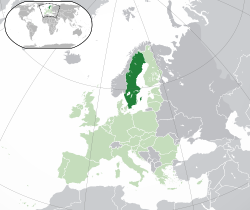 [Карта, на которой показаны Швеция и соседние государства]Членство в региональных организациях:  ЕС, ЕПК, ВИСЕСНаселение:  Более 10 млн человек (на 2017 г.)ВВП на душу населения:  424 400 шведских крон;  44 761 евро;  47 395 долларов СШАОценка национальных расходов на НИОКР (в процентах от ВВП):  3,31 (2013 г.)Количество научно-исследовательских организаций:  28 исследовательских университетовКраткая характеристика национальной системы патентной информации (например, патентные библиотеки, центры поддержки технологий и инноваций):  Работа PRV по распространению информации о патентах и интеллектуальной собственности ведется в нескольких направлениях.  Стратегия оказания информационной поддержки предпринимателям и МСП заключается в предоставлении доступа к ценной информации через цифровые платформы и в ходе личных встреч, а также через посредников, таких как различные государственные консультирующие организации. Официальный сайт PRV и сайт verksamt.se функционируют как цифровые площадки для распространения информации.  Портал verksamt.se создан сетью шведских организаций по поддержке инноваций с целью предоставления на одной общей платформе всей необходимой информации для открытия, развития и ведения деятельности предприятия.  Участвуя в этой сети, PRV обеспечивает предоставление информации по теме интеллектуальной собственности в соответствующем контексте. Чтобы создавать возможности для личных встреч и сообщать информацию об интеллектуальной собственности, PRV постоянно посещает «дни инноваций», организуемые на региональном и местном уровнях. Вышеупомянутые организации по поддержке инноваций также проводят в разных местах «дни стартапов», привлекающие множество участников, и неотъемлемой частью этих мероприятий является информация о правах интеллектуальной собственности.  В 2016 г. в рамках реализации экспортной стратегии правительства Швеции было создано шесть региональных экспортных центров.  PRV как национальное ведомство является частью этой сети центров, отвечающей за информирование и поддержку по вопросам ИС.PRV также сформировало сеть посредников и регулярно организует тренинги и семинары для этих организаций.  Например, в сотрудничестве со Шведским агентством по инновациям с 2013 года два-четыре раза в год PRV ведет интернет-трансляции семинаров по различным темам, связанным в ИС.  Эти семинары также выкладываются на сайте PRV, чтобы их можно было посмотреть в записи.  Ведущие национальные отрасли промышленности: Швеция является развитой экспортно-ориентированной экономикой с собственной ресурсной базой в виде лесозаготовительной, железорудной промышленности и гидроэнергетики.  Остальная экономика ориентирована на внешнюю торговлю.  К ее основным отраслям относятся автомобилестроение, телекоммуникации, фармацевтика, производство промышленных станков, прецизионного оборудования, химической продукции, бытовых товаров и электроприборов, а также лесопромышленный комплекс и черная металлургия.Основные страны — торговые партнеры (десять основных стран на 2015 г. по стоимости экспортируемых товаров в порядке убывания):  НорвегияГерманияСоединенные Штаты АмерикиВеликобританияДанияФинляндияНидерландыБельгияФранция Китай6 – Характеристика патентных заявокКоличество полученных национальных заявок в разбивке по областям техникиКоличество полученных заявок PCT в разбивке по областям техникиКоличество полученных национальных заявок в разбивке по процедурам подачи Количество международных заявок, полученных в качестве ПВОсновные ведомства/государства, в которых притязания на приоритет основываются на национальных заявкахSE, EP, US, CN, CA, KR, JP, AU, DE.Средний срок обработки национальной патентной заявки Объем незавершенной работы ведомства7 – Требуемая поддержкаОсобой поддержки не требуется.8 – ПрочееНе применимо.9 – Оценка другими органамиЗа годы своей работы PRV провело несколько мероприятий по оценке своей деятельности в сравнении с другими международными органами.  В будущем PRV продолжит такую работу и принимает предложения о схемах взаимной оценки от любых международных или национальных ведомств.  С 2018 г. PRV будет участвовать в оценке, предложенной Канадским ведомством ИС (CIPO), которая будет проводиться в рамках совещания Подгруппы обеспечения качества.[Конец приложения и документа]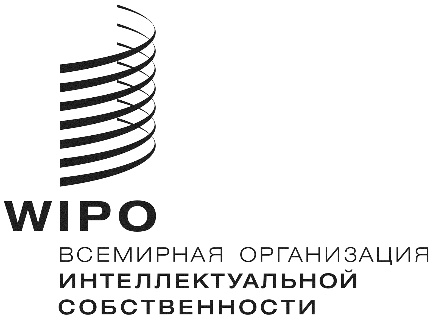 RPCT/CTC/30/18PCT/CTC/30/18PCT/CTC/30/18ОРИГИНАЛ: английскийОРИГИНАЛ: английскийОРИГИНАЛ: английскийДАТА: 16 марта 2017 г.ДАТА: 16 марта 2017 г.ДАТА: 16 марта 2017 г.Область техникиКоличество сотрудников (в пересчете на полную занятость)Механика42Электричество/электроника40Химия27Биотехнологии5Всего114Область техники / год2012 г.2013 г.2014 г.2015 г.2016 г.Химия359400381349330Электротехника354342324366383Приборы396352343328337Машиностроение9239961030963893Прочие области377376310354350Неопределенное значение2930366791ВСЕГО2 4382 4952 4252 4272 384Область техники / год2012 г.2013 г.2014 г.2015 г.2016 г.Химия231203180172112Электротехника520449349332198Приборы23821418613178Машиностроение426496483343237Прочие области15614712712895Неопределенное значение20253412261ВСЕГО1 5921 5341 3591 118982Процедура подачи / год2012 г.2013 г.2014 г.2015 г.2016 г.Первая национальная подача / внутренний приоритет2 2642 3232 2642 2692 243Приоритет по Парижской конвенции94105937968Переход на национальную фазу PCT8067687973Год2012 г.2013 г.2014 г.2015 г.2016 г.Количество международных заявок, полученных в качестве ПВ1 6831 7781 6911 4471 352ПоказательТочка отсчетаСрок (месяцы)ПоискДата первой подачи.  Расчет выполнен по отчетам о поиске за 2016 г.Время между днем подачи заявки и датой отчета о проведенном поиске.7,0Первая экспертизаДата первой подачи.  Время между днем подачи заявки и датой направления заявителю отчета о проведенных поиске и экспертизе в 2016 г.Просим обратить внимание, что поиск и экспертиза выполняются одновременно.7,0Выдача патентаДата первой подачи.  Расчет выполнен по удовлетворенным заявкам за 2016 гВремя между днем подачи заявки и датой выдачи и публикации патента.28,9ПоказательКоличество заявокВсе заявки, находящиеся на рассмотрении4 174Заявки в ожидании патентного поиска (пошлины за который уже уплачены)1 241